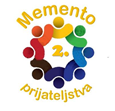 Kako sudjelovati u projektu Memento prijateljstva 2?1. korak: prijavite se do 15. listopada 2015. ovdje i, ako nemate, kreirajte račun na eTwining Live
2. korak: osmislite plan rada za najmanje 2 radionice kroz koje ćete ostvariti ciljeve i zadaće koje ste planirali realizirati u sklopu Vašeg plana GOO-a u 1. polugodištu 
3. korak: do 31. listopada napravite i pošaljite mailom popunjeni Obrazac za plan rada na projektu.
4. korak: do 24. prosinca odradite najmanje 2 radionice koje ste osmislili, napišite izvješće na zadanom obrascu i pošaljite ga na na mail projekta najkasnije do 15. siječnja 2016..
5. korak: uz izvješće možete poslati najviše 4 fotografije najveće širine 500 pixela (veličina za web)
6. korak: sva izvješća i fotografije bit će objavljene na podstranici koja će biti izrađena samo za Vaš razred. Sudionicima Mementa prijateljstva koji imaju kreiranu podstranicu materijali će biti dodani u nju.
7. korak: Ukoliko imate potrebu objaviti više materijala i fotografija s vaših radionica to možete učiniti na TwinSpace projekta.
8. korak: Potvrdu o sudjelovanju Udruge Zvono dobit će svi oni koji odrade prva 4 koraka. 

NAPOMENA: - Sve obrasce možete pronaći na stranici Dokumenti- Molimo Vas da se pridržavate koraka u projektu.
